HALLOWEEN PAULA VALENTINA PANDALES CRUZ LIC:VIRGILIO MURILLO ORIENTACION ESPIRITUAL GRADO 10°LICEO MIXTO LA MILAGROSA SANTIAGO DE CALI , NOVIEMBRE 1 2014 HALLOWEEN REFLEXION El halloween es aquella víspera de los santos el cual es celebrada la noche del 31 de octubre.El halloween aquella noche donde muchas culturas, personas, grupos entre otros realizan acciones o actos de sacrificios, muertes de los niños , estos actos satánicos en los que hasta se bebe sangre de animales o humanos. Estos actos se ven reflejados en los mas comunes grupos satánicos que encontramos en las diferentes partes del mundo, grupos que en la actualidad tienen  hasta su propia iglesia y  su biblia, ellos y otras formas realizan estos actos horribles con el fin de obtener poder, porque según ellos al hacer esto el ¨ diablo ¨como comúnmente se conoce les va a generar poder.Hoy en día vemos desde los mas grandes hasta los pequeños disfrazados algunos con atuendos muy llamativos pero otros con trajes muy comunes pero que siguen llamando la atención , los niños los cuales son los que salen esta noche con el fin de recoger dulces y así competir o compartir con su amigos y ver quien recogió mas dulces , pero el problema esta en que sus padres los dejan solos a que vayan a recoger y no se dan cuentan que esta noche o cualquier otro día normal los niños jóvenes o hasta los adultos mismo corren peligro ya que en especial esta noche hay demasiadas personas en la calle y cualquier persona se te arrima o te puede dar algún dulce con veneno o hacer o mostrarte cosas indebidas o mas bien hasta raptarte para hacer actos satánicos .En este día se dan tantas cosas como hasta la actividad comercial gana en este campo, ya que es aquella en que las personas pueden adquirir dichos disfraces y aquellos vendedores o comerciantes les va muy bien, así sean algunos mas costosos u otros mas económicos venden, en los que encontramos también como accesorios como orejas, mascaras pelucas entre otras cosas que cada año tiene algo en partículas y salen nuevas cosas que son las mas consumidas por el pueblo.El halloween en fin de cuentas en una celebración en la que encontramos personas que están de acuerdo o en desacuerdo y esto debido en un campo especial por la religión, ya que hay muchas religiones que no celebran esto, para ellos es algo insignificante. las personas que están de acuerdos  , algunas son porque les gusta , por seguir tradición de su familia algo bueno ¨ ´según como lo llaman a que se refiere esto a cosas que no tengan que ver con diablos , calaveras si como  una muñeca , un oso  etc. , pero también hay personas que no sea porque su religión o alguien se los prohíba , simplemente  no los llama la atención disfrazarse pero como vemos hay personas que si no celebran , es prohibido o simplemente son de otras culturas o religiones aquellas personas ven esto como un acto indebido y si llegasen a festejarlo tendrá consecuencias se su cultura o religión que maneje.Al parecer a el noche el halloween también tiene algo muy en particular y llamativo como elemento que lo hacen identificar, esto quiere decir que son  las calabazas el cual los niños la utilizan para recoger sus dulces pero para poder obtener sus dulces hacen unos cantos como ´´ trick, trick halloween quiero dulces para mí y si no me das se te crece la nariz ´´o también dicen obsequio o truco. En fin el halloween noche de celebración de los santos sus vísperas encontramos grupos satánicos que hacen actos dañinos en especial con  los  niños, en general en el mundo los niños, jóvenes y adultos se disfrazan algunos hacen fiestas en familia otros salen a recoger dulces, pero también hay personas el cual no lo realizan porque pertenecen alguna cultura religión y estas pueden ser expulsados. Imágenes 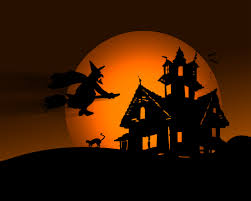 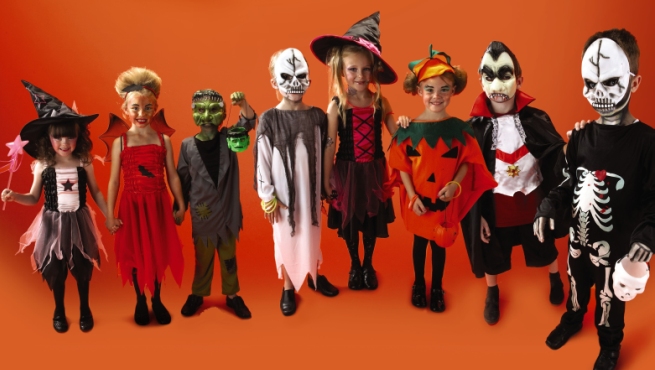 